Thank you for your interest in participating in the inaugural year of DaVinci Con.  Please completely fill out the application and review the Vendor Policies.  If you need any additional information, or have any questions, please feel free to call 1-844-4RenCon ext. 0, or email info@davinci-con.com , and we will be happy to answer your questions.Event Dates & Times:		Saturday December 5th, 2020 – Sunday, December 6th, 2020					10:00 am – 6:00 pm Saturday					10:00 am – 6:pm SundayApplication Deadline:		September 30, 2020 (Late Fees will apply after deadline)Booth/Company Name______________________________________________________________Last Name________________________________First Name_______________________________Address__________________________________________________________________________City____________________________________ State_______________Zip Code_______________Email____________________________________Website__________________________________Phone Number____________________________________________________________________Standard Fee for Festival: $100Please reserve _____ 15 x 15 space(s) for 2 days at $100I need electric to my space, please contact me about availability _____(additional $45, paid on site)Standard Fee for Convention: $200Please reserve _____10 x 10 space(s) for 2 days at $200I need electric to my space, please contact me about availability _____(additional $45, paid on site)RV Camping is available:Electric/Water sites are $45/dayPrimitive tent or RV spaces are available for $25 for the run of the show. Please let us know here if you will need a space, as they are limited.  Showers and bathrooms are available for use on site as well.  We will gladly provide a list of offsite camping and hotels in the registration packets.I need hookups _____ (fee to be paid on site)I need primitive camping ______ (fee to be paid on site)Description of all items to be sold or represented (these will be used for jurying, as well as verifying booth displays during the event).  Use additional form on next page if necessary:1)_______________________________________________________________________________2)_______________________________________________________________________________3)_______________________________________________________________________________4)_______________________________________________________________________________5)_______________________________________________________________________________6)_______________________________________________________________________________7)_______________________________________________________________________________8)_______________________________________________________________________________9)_______________________________________________________________________________10)______________________________________________________________________________11)______________________________________________________________________________12)______________________________________________________________________________13)______________________________________________________________________________14)______________________________________________________________________________15)______________________________________________________________________________16)______________________________________________________________________________17)______________________________________________________________________________18)______________________________________________________________________________19)______________________________________________________________________________20)_________________________________________________________________________________________________________________________________________________________________________________________________________________________________________________________________________________________________________________________________________________________________________________________________________________________________________________________________________________________________________________________________________________________________________________________________________________________________________________________________________________________________________________________________________________________________________________________________________________________________________________________________________________________________________________________________________________________________________________________________________Exhibit Description (indicate tent, cart, etc) __________________________________________________________________________________________________________________________________________________________________ Mail completed form to:		DaVinci Con					PO Box 1156					Lexington, VA 24450	___________________________________________________________________________                                             PO Box 1156 • Lexington, VA • 24450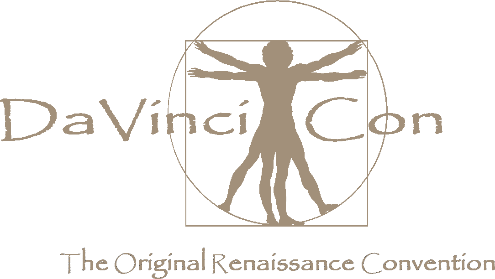                                                                                                                                     (844) 4-RENCON • www.davinci-con.comConvention and Festival Vendor Registration Form